Mehrwertsteuerabrechnung drucken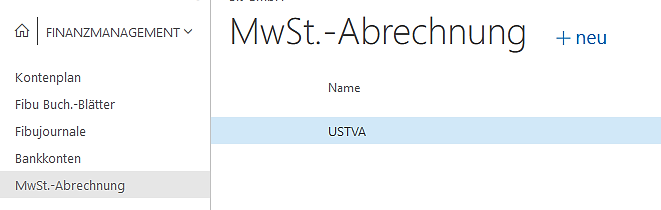 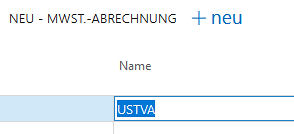 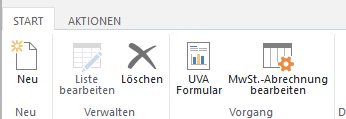 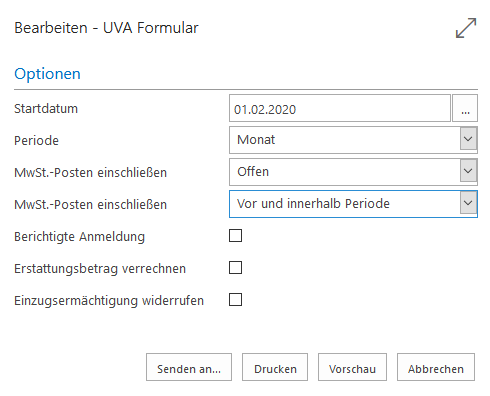 